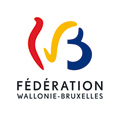 DÉCLARATION DE CRÉANCEDans le cadre de l’appel à projets « Accompagnement à la transition vers une cour de récréation partagée dans les écoles fondamentales: Appel à projets 2022 - 2023 à destination des opérateurs extérieurs » pour l’exercice budgétaire 2022.Date limite : 30 septembre 2023A envoyer à l’adresse suivante : Direction générale de l’Enseignement obligatoireMonsieur Alain-Yves Lamberts - Chargé de mission / Bureau 3F351Rue A. Lavallée, 1 - 1080 BRUXELLESJe soussigné(e) (Nom et prénom) 										Responsable de (Nom officiel et adresse complète de l’association) 																			N° d’entreprise (numéro de BCE) :  					déclare que la Communauté française me doit le montant de 			 €(Indiquer le montant total de la subvention octroyée)pour la subvention relative à :A verser sur le compte :Certifié sincère et véritable à la somme de (en toutes lettres) 																			Date : 							Signature :Annexe(s) : les pièces justificatives (factures, tickets de caisse…) couvrant les frais liés au projet et datées du 07 juillet 2023 au plus tard, doivent être annexées à la présente déclaration ainsi que le décompte détaillé. Voir AGCF. Nous vous invitons à en garder une copie.Intitulé et date d’entrée en vigueur de l’arrêté de subventionArrêté du Gouvernement de la Communauté française octroyant une subvention totale de XXXX EUR  en matière d’accompagnement à la transition vers une cour de récréation partagée dans les écoles fondamentales pour l’exercice budgétaire 2022Division organique :40Programme opérationnel40Allocation de base :01.04.40Année budgétaire :2022Numéro du compte :BEDénomination et adresse complète du compte :